１０４. 自分たちでルールを考えよう〜ゲームやスマホと上手につきあうために〜■おうちには，ゲームをしたり，スマホをったりするときのルールはありますか。■からにってからしたことをいして，のにかいてみよう。■家に帰ってからやるべきこと，やりたいことについてかこう。■で考えたルールをかきましょう。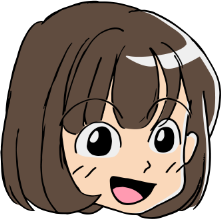 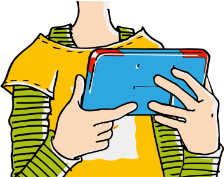 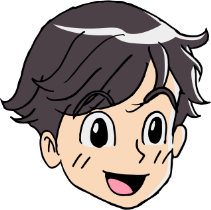 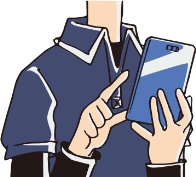 午後２時３時４時５時６時７時８時9時10時11時　 12時　　１時午後２時３時４時５時６時７時８時9時10時11時　 12時　　１時